Муниципальное бюджетное дошкольное образовательное учреждение«Сказка» села Фрунзе Сакского района Республики КрымПРИКАЗ30.09.2019 г.                                                с. Фрунзе                                                  № 172Об утверждении Плана мероприятиях по профилактике гриппа и острых респираторных вирусных инфекций в эпидемический сезон 2019-2020 гг.Во исполнение постановления Главного государственного санитарного врача Российской Федерации №10 от 10.07.2019 "О мероприятиях по профилактике гриппа и острых респираторных вирусных инфекций в эпидемическом сезоне 2019-2020 годов", в целях профилактики гриппа и острых респираторных вирусных инфекций и недопущения массовых заболеваний в учреждении,ПРИКАЗЫВАЮ:1.Утвердить План мероприятий по профилактике гриппа и острых респираторных вирусных инфекций в учреждении на 2019-2020гг.2.Медицинской сестре Канзебе Н.А., старшему воспитателю Самоделкиной Р.А., заведующему хозяйством Азаровой М.А.усилить контроль за исполнением Плана мероприятий.3.Контроль за исполнением приказа оставляю за собой.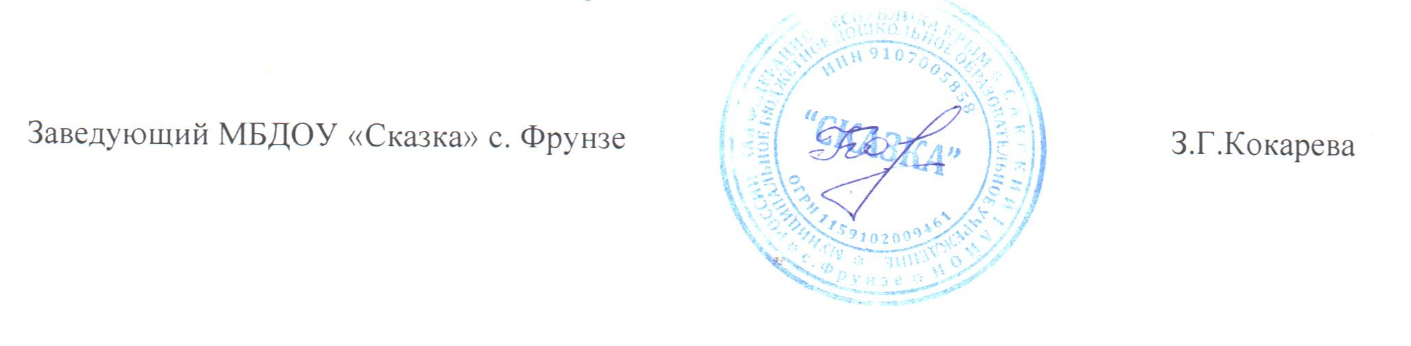 С приказом ознакомлены:«____»____________ 2019 /_____________/Самоделкина Р.А.«____»____________ 2019 /_____________/ Канзеба Н.А.«____»____________ 2019 /_____________/Азарова А.МУТВЕРЖДАЮ:Заведующий МБДОУ «Сказка» с. ФрунзеПриказ № 172 от 30.09.2019.План мероприятий профилактике гриппа и острых респираторных вирусных инфекцийв МБДОУ «Сказка» с. Фрунзе на 2019-2020 гг.Дата проведения мероприятия: с 01.10.2019Завершение мероприятия 01.05.2020 г.№МероприятияСрокОтветственныеОтветственныеРабота с сотрудниками ДОУРабота с сотрудниками ДОУРабота с сотрудниками ДОУРабота с сотрудниками ДОУРабота с сотрудниками ДОУ1Издание приказа о мероприятиях по профилактике ОРВИ и гриппаноябрьноябрьЗаведующий2Проведение вакцинации против гриппа сотрудников и воспитанниковОктябрь-ноябрь 2019г.Октябрь-ноябрь 2019г.Заведующий, медсестра3Проведение инструктажа среди работников о первых признаках заболевания и порядок действий в случае выявления больных с признаками гриппа и ОРВИДо 21.11.2019До 21.11.2019Медсестра4Ежедневный контроль за заболеваемостью персоналаВ период эпидемии гриппаВ период эпидемии гриппамедсестра воспитатели5Строгий контроль за выполнением режима проветривания помещений и групп МБДОУПостоянноПостоянномедсестра, воспитатели6Ограничить проведение культурно-массовых мероприятийВ период повышения заболеваемости В период повышения заболеваемости Заведующий7Предоставлять информацию в отдел образования по утвержденным формамВ период эпидем.подъема заболеваемостиВ период эпидем.подъема заболеваемостиМедсестра8Строгий контроль за выполнением санитарно-противоэпидемиологического режима, гигиенических и закаливающих мероприятийПостоянно, ежедневноПостоянно, ежедневноЗаведующий, медсестра, воспитатели9Контроль санитарного состояния пищеблока и технологической обработки блюдПостоянно, ежедневноПостоянно, ежедневноЗаведующий, медсестра10Ежедневно проводить обработку групп и помещений ДОУ бактерицидной лампойВ период эпидемии гриппаВ период эпидемии гриппамедсестра11Ежедневно проводить влажную уборку помещений и групп ДОУ с дезинфицирующими средствамиВ период эпидемии гриппаВ период эпидемии гриппапомощник воспитателя12Строгий контроль за выполнением противоэпидемиологических мероприятий и правильной организацией карантинных мероприятийВо время инфекционных заболеванийВо время инфекционных заболеванийЗаведующий, медсестра13Организация просветительской работы по профилактике гриппа среди персонала с регистрацией в журнале: беседы, распространение памяток, санитарные бюллетени и другое.В период эпидемии гриппаВ период эпидемии гриппамедсестра14Обеспечить запас моющих и дезинфицирующих средств для проведения уборки, дезинфекцииПостоянноПостояннозаведующий хозяйством15Подготовка запаса марлевых повязок, бумажных полотенец, мыла для мытья рук.ПостоянноПостояннозаведующий хозяйствомРабота с воспитанникамиРабота с воспитанникамиРабота с воспитанникамиРабота с воспитанникамиРабота с воспитанниками1Проводить ежедневный контроль состояния здоровья воспитанников при приеме в группыВ период эпид.подъема заболеваемости медсестра, воспитателимедсестра, воспитатели2Пропаганда ЗОЖ. Профилактика респираторных заболеваний, посредством проведения игр, познавательных занятий, бесед, спортивных мероприятий между воспитанниками («Как уберечь себя от гриппа», «Я прививок не боюсь», «Будь здоров», «Мой режим дня» и т.д.)В течение годаВоспитатели, медсестраВоспитатели, медсестра3Организация просветительской работы по профилактике гриппа с детьмиВ период эпидемии ВоспитателиВоспитатели4С — витаминизация третьего блюдаПостоянноЗаведующий, медсестраЗаведующий, медсестра5Проведение дыхательных гимнастик, закаливающих процедурПостоянноВоспитатели, медсестраВоспитатели, медсестра6Проведение регулярной чесночно-луковой ионизации воздухаВ период эпид.подъема заболеваемости медсестра, воспитателимедсестра, воспитатели7Проведение ежедневного мониторинга посещаемости детей с установлением причин их отсутствия.В период эпид.подъема заболеваемости Заведующий, медсестраЗаведующий, медсестра8Ограничить проведение культурно-массовых мероприятийВ период эпид.подъема заболеваемости Заведующий, медсестраЗаведующий, медсестраРабота с родителями (законными представителями) воспитанниковРабота с родителями (законными представителями) воспитанниковРабота с родителями (законными представителями) воспитанниковРабота с родителями (законными представителями) воспитанниковРабота с родителями (законными представителями) воспитанников1Организация разъяснительной работы с родителями (законными представителями) о необходимости вакцино - профилактики против гриппа.Ноябрь2019г.Заведующий, медсестраЗаведующий, медсестра2Организация встреч с родителями по вопросам профилактики гриппа и ОРВИ (собрания, консультации, беседы)В период эпидемиологического подъема заболеваемости ОРВИ, гриппомЗаведующий, медсестра, воспитателиЗаведующий, медсестра, воспитатели3Разместить информацию о профилактике гриппа и ОРВИ на информационных стендах и в родительских уголках для детей и родителейВ период эпидемиологического подъема заболеваемости медсестра, воспитателимедсестра, воспитатели4Продолжать работу по повышению медицинской грамотности воспитателей, родителей.ПостоянноЗаведующий, медсестраЗаведующий, медсестра